WICKLOW ASSOCIATION MINUTES OF MEETING 6TH FEBRUARY 1990The meeting started at 9.15 p.m.This was a very small meeting and not much to discuss. John and Nicholas were absent.We need a written request for to apply for the Social Fund grant for the late Larry Connelly RIP. We don't have any address of his sisters.Secretary	was paid £25,	£20 for the wreath for Larry's funeral and	£5 for the mass card.Meeting closed 10 p.m.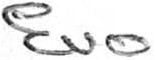 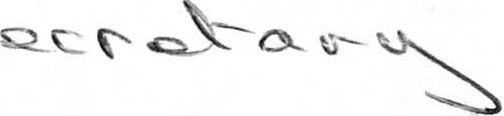 //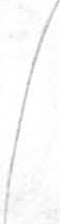 